Кәсіптік бағдар беру туралы ақпар           Жалпы білім беретін №8 орта мектебінде 2018 жылдың 12 ақпаны күніБалқаш техникалық колледжінің  студенттерімен бірлескен  кәсіптік бағдар беру жұмысы өткізілді.9-сынып оқушыларына  аталған колледжінің  оқу факультеттері аталып, ондағы мамандықтар туралы, олардың маңыздылығы  ақпараттар берілді. Мектеп оқушыларының да пікірлері тыңдалынып,  әр түрлі мамандықтар туралы ойындар жүргізді.Оқушыларға  бұл кездесу ұнады.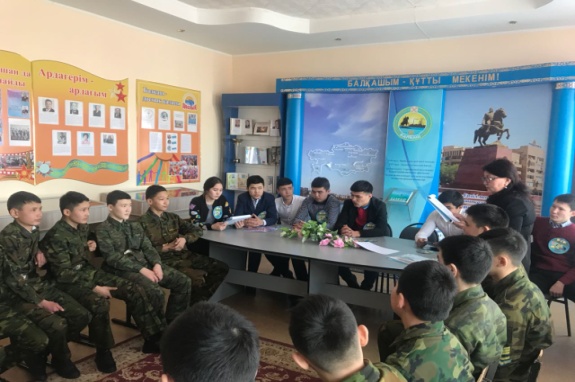 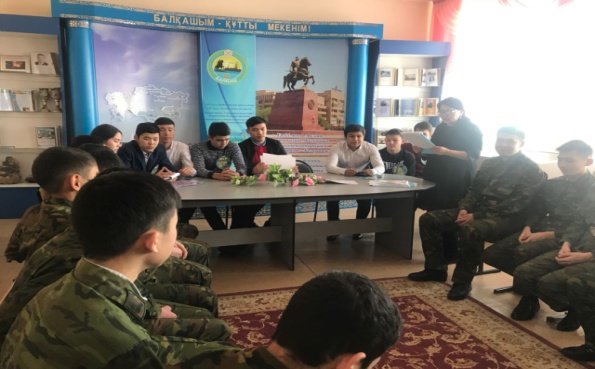 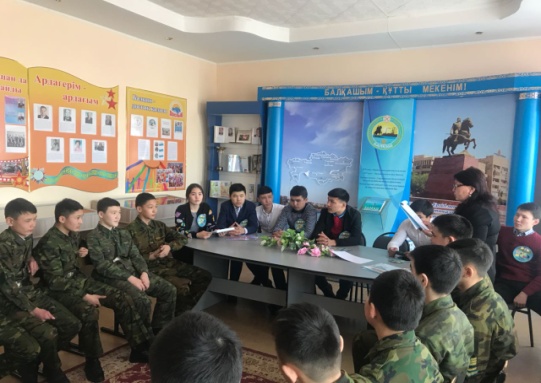 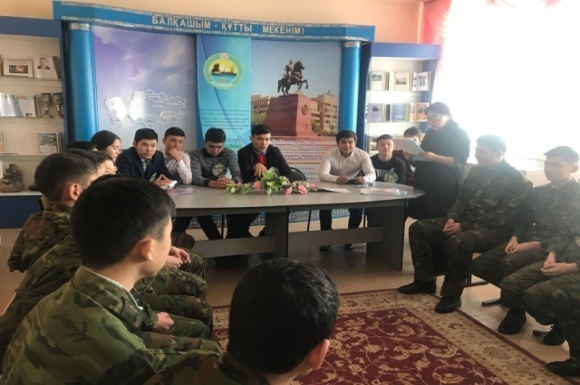 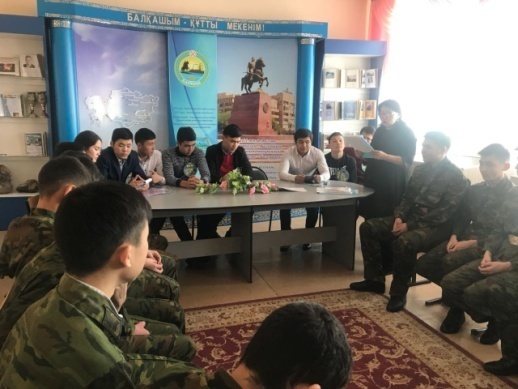 Кәсіптік бағдар беру туралы ақпар           Жалпы білім беретін №8 орта мектебінде 2018 жылдың 14 ақпаны күніБалқаш  көпсалалы  колледж  оқытушылары  9-сынып оқушыларына  колледж  факультеттері туралы айтып, ондағы  студенттерге жасалынған мүмкіндіктер туралы айтылды.  Сонымен қатар,  ондағы мамандықтар,  маңыздылығы  туралы, ақпараттар берілді.  Кездесу соңында оқушылар сұрақтар қойып, жауап алды. Колледж  басшысының  атынан  ата-аналарға да  балаларына «Мамандықты   дұрыс таңдау жасаудағы мақсатымыз бен мүддеміз бір, ендеше бір бағытта жұмыс жасайық!»  деген  мәтінде хат жолданды.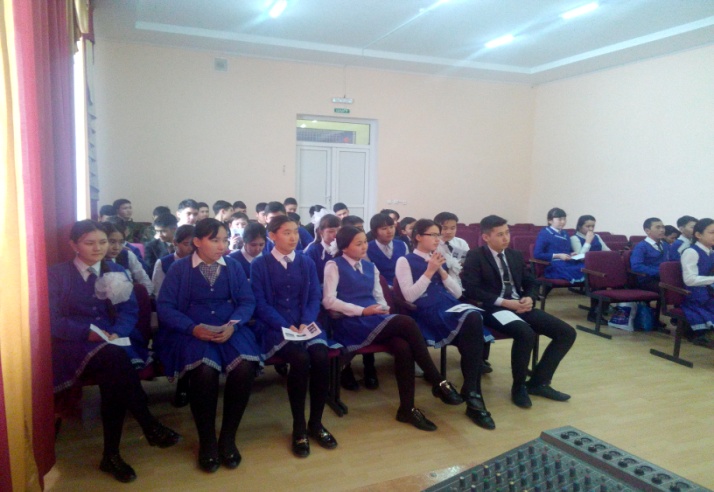 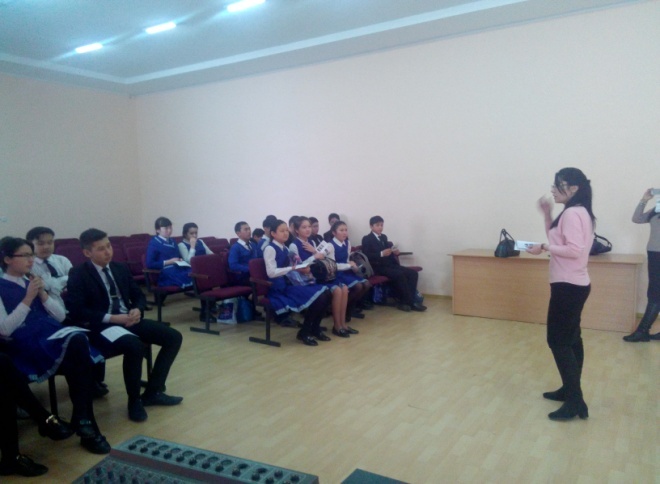 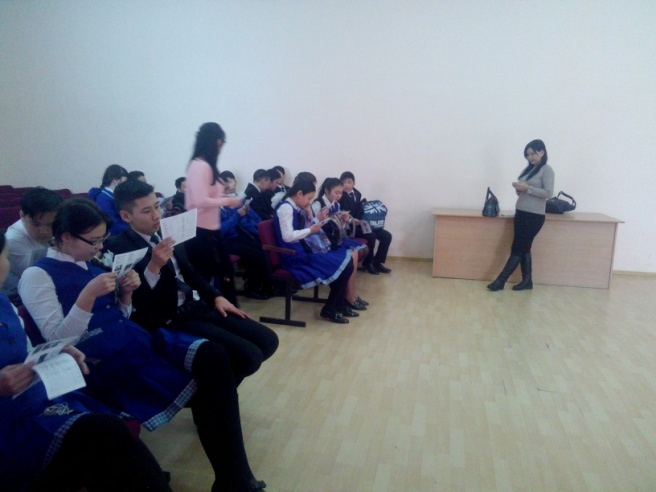 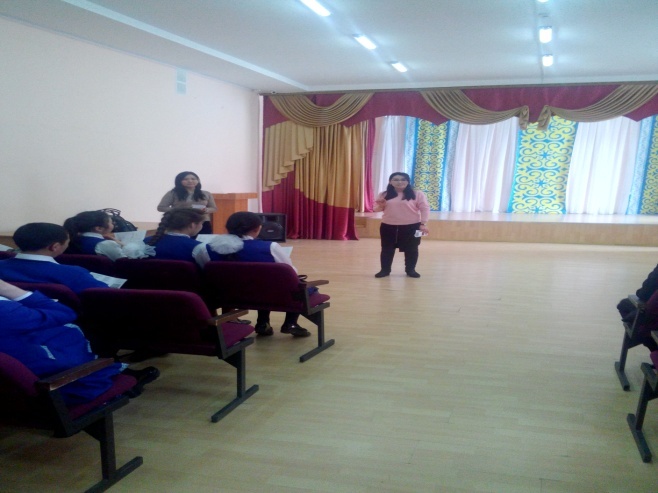 